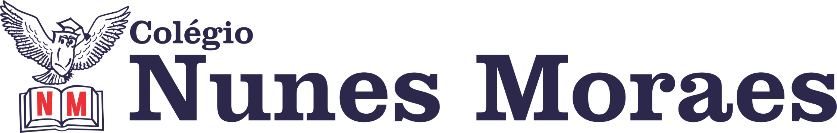 DIA: 08 DE ABRIL DE 2021 DE 2021 - 4°ANO E.F1ªAULA: CIÊNCIAS.Objeto de conhecimento: Esgoto. Aprendizagens essenciais: Constatar a situação precária do esgotamento sanitário em grande parte do Brasil como problema ambiental e de saúde pública.Link da aula: https://youtu.be/p0H357ZizE8 Atividades propostas: 01. Atividade de classe: Leitura e explicação das páginas 69 e 70.2ªAULA: MATEMÁTICA.  Objeto de conhecimento: Multiplicação e divisão são operações inversas.Aprendizagens essenciais: Determinar estratégias de verificação e controle de resultados de multiplicações e divisões (EF04MA11).Link da aula: https://youtu.be/XEb7IhMK9Ak Atividades propostas: 01. Atividade de classe: Resolução das páginas 134 a 137 (questões 8,9,10 e 12).3ªAULA: MATEMÁTICA.Objeto do conhecimento: Multiplicação e divisão são operações inversas. Aprendizagens essenciais: Determinar estratégias de verificação e controle de resultados de multiplicações e divisões (EF04MA11).Link da aula: https://youtu.be/YKgKy1LjKFs Atividades propostas:01-Atividade de classe: Resolução das páginas 138 e 139 (questões 13 a 16).4ª AULA: VÍDEO EXPLICATIVO DA AVALIAÇÃO DE HISTÓRIA.Objeto do conhecimento: Avaliação de história.Aprendizagens essenciais: Avaliar o aprendizado de cada aluno, a fim de verificar se ele está conseguindo acompanhar o desenvolvimento das aulas e da programação curricular proposta.Link da aula: https://youtu.be/OTPF-FGiS3E 